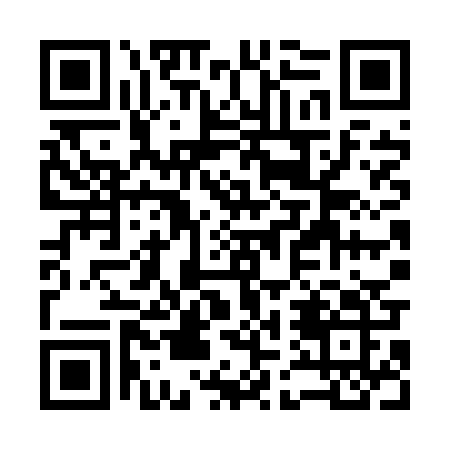 Prayer times for Wolka Paplinska, PolandMon 1 Apr 2024 - Tue 30 Apr 2024High Latitude Method: Angle Based RulePrayer Calculation Method: Muslim World LeagueAsar Calculation Method: HanafiPrayer times provided by https://www.salahtimes.comDateDayFajrSunriseDhuhrAsrMaghribIsha1Mon4:046:0612:365:037:089:022Tue4:016:0412:365:047:099:043Wed3:586:0212:365:067:119:074Thu3:555:5912:365:077:139:095Fri3:525:5712:355:087:159:116Sat3:495:5512:355:097:169:147Sun3:465:5212:355:117:189:168Mon3:435:5012:345:127:209:199Tue3:405:4812:345:137:229:2110Wed3:375:4612:345:147:239:2411Thu3:345:4312:345:167:259:2612Fri3:315:4112:335:177:279:2913Sat3:275:3912:335:187:299:3214Sun3:245:3712:335:197:309:3415Mon3:215:3412:335:207:329:3716Tue3:185:3212:325:217:349:4017Wed3:145:3012:325:237:369:4218Thu3:115:2812:325:247:379:4519Fri3:075:2512:325:257:399:4820Sat3:045:2312:325:267:419:5121Sun3:015:2112:315:277:439:5422Mon2:575:1912:315:287:449:5723Tue2:535:1712:315:297:4610:0024Wed2:505:1512:315:317:4810:0325Thu2:465:1312:315:327:4910:0626Fri2:435:1112:305:337:5110:0927Sat2:395:0912:305:347:5310:1228Sun2:355:0712:305:357:5510:1529Mon2:315:0512:305:367:5610:1830Tue2:275:0312:305:377:5810:22